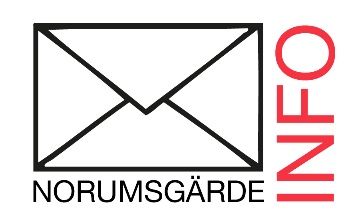 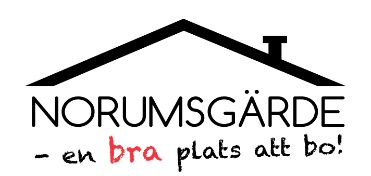 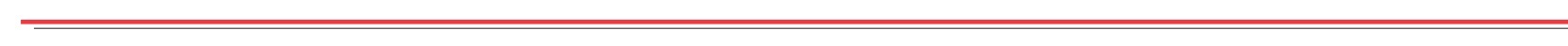 AVFALL NORUMSHÖJDDet har framkommit att det finns folk från vårt område som slänger skräp i Norumshöjds privata soprum som är låst för alla utom de boenden där. Man har brutit upp låset och slängt fönster där som man kunnat koppla till liknande fönster som vi har i vårt område. Detta är inte ok. Detta soprum som ligger i en liten byggnad bredvid återvinningsstationen är INTE till för oss boenden här i vårt område. Nyttja den möjlighet som alla har med att köra dem till Tagene tippen. Vi alla har 6 st fria tillfällen.P-GÅRDARInne i våra P-gårdar får endast fordon som är klassade som personbilar stå. Detta då det redan är trångt som det är och vi kan inte ha fordon som tar allt för mycket plats så att man inte kan nyttja p-platser jämte eller att grannen inte kan komma ut ifrån garaget.  Så ni som kör hem arbetsfordon, ni får INTE parkera dem inne på gården om de är alldeles för stora. Ni får ansöka om att få hyra plats på matargatan för 300 SEK / månad.GÄSTPARKERING – NYTT AVTAL MED P-BOLAGGästparkeringen är inte alls svår att förstå, namnet säger allt. Den är för våra gäster. D.v.s. vi själva skall inte använda dessa som långtidsparkeringar.  Vi har nu även skrivit ett nytt avtal med en parkeringsfirma som skall bötfälla de fordon som inte har giltigt tillstånd.  Likväl kommer vi att kunna bötfälla de arbetsfordon som utan tillåtelse parkerar på våra gästparkeringar. Det är ytterst tråkigt att vi måste ta till dessa åtgärder men det blir så när fler och fler tar sig friheten att frångå regler som vi har i vårt område. Likaså kommer vi att kunna bötfälla de fordon som parkerar längre tid inne på våra gångbanor. Som vi gång efter gång påpekat så är det ändå en gångbana. Vi har tillåtit körning för att lasta av/på men inte som konstant vägbana eller parkering. Så undvik att i onödan köra på våra gångbanor om det inte behövs.  Man får inte heller parkera på sin entré. Det är inget parkeringsområde vi har inne bland husen överhuvudtaget.Vidare kommer vi att dela ut två nya parkeringstillstånd via kontaktmännen. Dessa kommer att vara knutna till era husnummer och länga. Med detta kommer vi direkt att kunna se vems tillstånd det är och om de nyttjas på vårt område på ett felaktigt sätt.  Kontaktmännen kommer att erhålla två extra tillstånd som även den är märkt med längans nummer och som alltid skall följa med kontaktmannapärmen när ny utses. Dessa LÅNAS endast av kontaktmännen och det är deras ansvar att de kommer tillbaka till pärmen. Annars får man debitera dessa som lånade dem sist. Varje fastighet kommer att få två nya kort. Tappar man ett kort så kommer man att få två nya för 200sek. De gamla kommer att sluta gälla och om någon använder dessa så kommer de ändå att bli bötfällda.De som hyr extra P-rutor inne i P-gårdarna får inte använda sig av företagsbilar eller bilar av sådan storlek att de hindrar andra från att använda sina parkeringar. Sker detta så kommer avtalet att sägas upp och man kommer inte att få hyra dessa platser mer. BUDBILARVi vill uppmana alla som vet av sig att de skall få någon leverans att man meddelar budfirman att man inte i onödan skall köra in i vårt område och förstöra de kantstenar och den asfalt som vi betalat dyra pengar för. Det är ert ansvar att meddela budfirman detta.  Skall man bara leverera något lättare så kan man faktiskt använda sig av handtruck som de flesta har, eller att man gå fram till huset.  Givetvis får man göra det om det är större saker som transporteras men som fastighetsägare så måste man se till att inga skador sker på våra allmänna ytor. Sker detta så meddela till styrelsen så att vi vet vilken budfirma som vi kan kontakta för att begära ersättning.  NYCKLARDe nycklar som finns till källargången och som varje fastighet innehar är det föreningen som ansvara för. Dessa nycklar skall kvitteras ut från styrelsen vid överlåtning mellan utflyttad och inflyttad. Det är absolut förbjudet att på eget bevåg byta ut lås och nycklar till källargången. Om dessa nycklar kommer bort så skall detta även meddelas till styrelsen för vidare åtgärd. Boenden får inte heller dela ut nycklar från garagen till folk som inte bor i området. Även dessa garage ägs av föreningen. Sker det inbrott, skador osv pga. att icke boenden haft tillgång till garages så kommer den aktuella fastigheten att få stå för försäkringskostnaden. Självrisken för föreningen ligger på 8000 SEK. BYGGNADSLOVDet har nu gått alldeles för långt med att fastighetsägare på eget bevåg gör en massa förändringar i hur området ser ut. Alla byggnader som byggs inom ett avstånd på 4,5m från föreningens mark MÅSTE ha ett godkännande från oss. Kommer det en förfrågan till oss så kommer vi att säga att tillstånd ej finns. Detta gäller alla ytor i vårt område.Orsaken till detta är att allt för många börjar bygga helt fritt och detta påverkar husvärdet för alla andra. Det finns områden som är likvärdiga men där huspriset kan skilja ett par hundratusen bara för att området förfulats av olika stilar, olika byggnader och andra förändringar. Kom ihåg att byggnadslov även krävs för altaner/altantak staket, murar m.m. om de överskrider vissa mått.Styrelsen kommer INTE att leda några anmälningar kring diverse byggen utan det är upp till varje enskild medlem som anser att området förfulats att anmäla de byggen som man anser bryter mot byggnadsnämndens regler. Anmälningar om brott mot bygglovsregler kan göras anonymt om man så önskar till Stadsbyggnadskontoret i Göteborgs stad.Kolla på vår hemsida så finns länk för mer utförlig förklaring. NYTTIG INFO fliken….NYINFLYTTADEInga.ASFALTSPLAN – LEKPLATSStyrelsen har tagit beslut kring asfaltsplan baserat på de önskemål som finns från boenden i området samt en del fastigheter kring asfaltsplan och har med detta försökt att tillgodose allas önskemål så gott det går. I stora drag innebär det att vi kommer att sätta tillbaka en basketkorg som är nedtagen idag fast då på ett sätt så att stolpe inte finns på planen ytan mer integrerad med stängslet mot sandlådan. Planket som finns där kommer att bytas ut med nya plankor och skotthål byggas in med olika poäng beroende på storlek av hål.  På andra sidan av planen ifrån lekplatsen sett skall ett litet mål (innebandy) gjutas ner så att det inte går att flytta. Resten av asfaltsplan kommer att vara intakt utan förändring förutom att man kommer att måla upp linjer för diverse lekar (hopphage, löpbana tex). På detta sätt så bibehåller vi vad vi har idag, med undantag av ett litet innebandymål och ytan bibehålls som ett stort plan för lek. Med detta anser vi att vi tillgodosett mångas önskningar samtidigt som vi minimerat för de boenden där vad gäller störmoment. Vi skall dock inte glömma att alla har lika stor röst och de lekplatser som finns där har alltid funnits där.VIKTIGA DATUMOBS!, detta år kommer vi att ha Vårsstäddagen Lördagen V.16, normalt är annars vecka 15 vilket vi återgår till inför nästa år.Höststäddagen sker alltid på lördagar vecka 45Kontaktmannamöte hålls tisdagen den 14:e april kl. 18:30, Samlingslokal Norumsgården på torget.KONTAKTMANFör närvarande ser listan ut på detta viset. Maila till tony.t@norumsgarde.se om detta inte stämmer.Grannsamverkan: Alla kontaktmän se till att man har en uppdaterad telefonlista i sin länga. Händer det något så måste ni kunna kontakta era grannar som då kanske är borta.Tack för att Ni tagit del av denna information och följer de regler vi har för att höja trivseln i vårt område.  Vänligen Styrelsen. PlankFör att till exempel skydda sin uteplats är det tillåtet att utan bygglov bygga ut ett plank 3 meter från huset, med en höjd på 1,8 meter så länge planket inte är närmare tomtgräns än 4,5 meter.AltanUtan bygglov kan du uppföra en låg altan, där altangolvet inte någonstans ligger högre än 0,6 meter ovanför omgivande mark. En högre altan påverkar utseendet på huset och kräver därför bygglov. En altan behöver också bygglov om den byggs så att det blir ett rum under, till exempel ett förråd, en källare eller ett garage. En altan ovanpå en byggnad eller i ett takfall behöver också bygglov, liksom inglasning av altan.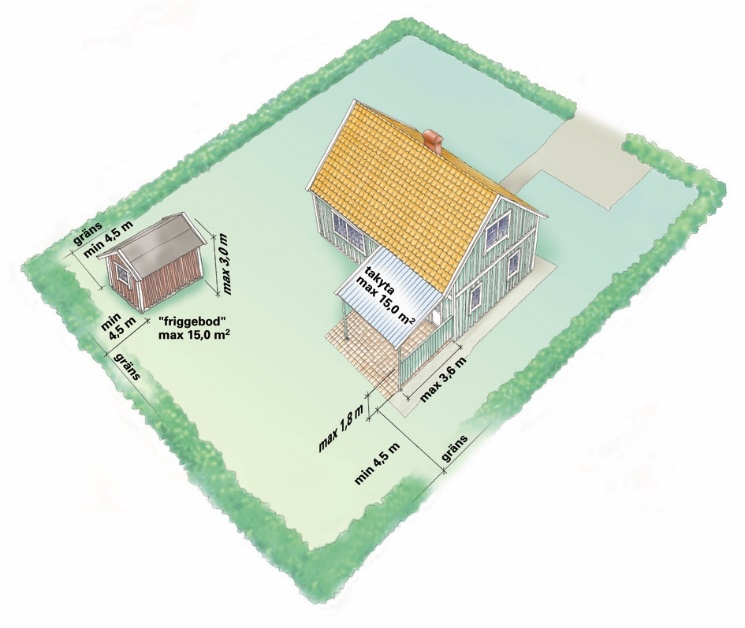 Tur 1: Peter Jönsson, 113:Sofia Ekström, Niklas V, 1042: Britt-Marie Åkesson, 1014: Arl Ohlsson, 1153: Mikael Pohlman, 1815: Joakim Rudanko, 1204: Björn Skoog, 2216: Lars Sjöberg, 1265: Johan Silvmyr, 2517:Johan Svensson,1336: Magnus Strömdahl, 3818: Igor Gasparik, 1407: Majbritt Lindell, 5119: Leif Englund, 1558: Reza Kaboteh, 5920: Lars Johansson, 1629: Bakir Ali, 6421: Toffe Lindskog, 16710: Ulf Lindblad, 7522: Björn Andersson, 17611:Kristofer Levén, 8223:Dilek Tumayer, 18412: Tore Hjelte, 9124: Lars Tengelin, 188